The Executive Office of Health and Human ServicesDepartment of Public HealthBureau of Environmental HealthCommunity Sanitation Program5 Randolph Street, Canton, MA 02021Phone: 781-828-7700 Fax: 781-774-6700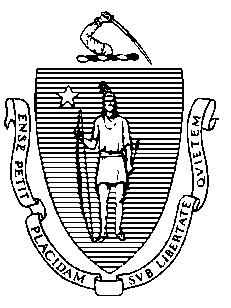 December 20, 2016Douglas W. DeMoura, SuperintendentMCI Concord965 Elm StreetP.O. Box 9106Concord, MA 01742Re: Facility Inspection – MCI ConcordDear Superintendent DeMoura:In accordance with M.G.L. c. 111, §§ 5, 20, and 21, as well as Massachusetts Department of Public Health (Department) Regulations 105 CMR 451.000: Minimum Health and Sanitation Standards and Inspection Procedures for Correctional Facilities; 105 CMR 480.000: Storage and Disposal of Infectious or Physically Dangerous Medical or Biological Waste (State Sanitary Code, Chapter VIII); 105 CMR 590.000: Minimum Sanitation Standards for Food Establishments (State Sanitary Code Chapter X); the 1999 Food Code; 105 CMR 520.000 Labeling; and 105 CMR 205.000 Minimum Standards Governing Medical Records and the Conduct of Physical Examinations in Correctional Facilities; I conducted an inspection of MCI Concord on December 6, 7, and 9, 2016 accompanied by Sergeant George Frascarelli and Maurice Campbell, Environmental Health and Safety/Fire Safety Officers. Violations noted during the inspection are listed below including 10 repeat violations:HEALTH AND SAFETY VIOLATIONS(* indicates conditions documented on previous inspection reports)A BUILDINGLobby	No Violations NotedJanitor’s Closet	No Violations NotedFemale Bathroom105 CMR 451.123	Maintenance: Door paint peeling105 CMR 451.123	Maintenance: Ceiling vent dustyMale BathroomNo Violations NotedAdministration AreaMale Bathroom	No Violations NotedJanitor’s Closet	Unable to Inspect – LockedFemale Bathroom	No Violations NotedOffices	No Violations NotedCoffee Station	No Violations NotedTrap Area105 CMR 451.200	Food Storage, Preparation and Service: Food preparation not in compliance with 
105 CMR 590.000, interior of microwave oven dirty Holding TankCell A	No Violations NotedCell B	No Violations NotedB BUILDINGVisitor’s BathroomsFront Visitor’s Bathroom	No Violations NotedSlop Sink Closet	No Violations NotedStaff Bathroom	No Violations NotedTraining Room105 CMR 451.353	Interior Maintenance: Ceiling tiles water stainedComputer Room	No Violations NotedVisiting Room105 CMR 451.353	Interior Maintenance: Floor tiles damaged under vending machineBack Room	No Violations NotedTreasurer’s Office Area	No Violations NotedInmate Bathroom (Urinalysis Bathroom)	No Violations NotedTreasurer’s Bathroom	No Violations NotedTreasurer’s Kitchenette	No Violations NotedB CorridorInmate Bathroom	No Violations NotedVending Machines	No Violations NotedSlop Sink Room	No Violations NotedMale Staff Bathroom	Unable to Inspect – OccupiedFemale Staff Bathroom	No Violations NotedB Building Control	No Violations NotedControl Bathroom	No Violations NotedC BUILDINGControl	No Violations NotedFirst TierSlop Sink Room	No Violations NotedShowers105 CMR 451.121(A)	Privacy: No privacy partition between showers105 CMR 451.123	Maintenance: Soap scum on shower curtains in left and right shower105 CMR 451.123	Maintenance: Grout dirty, possible mold/mildew in right shower105 CMR 451.123	Maintenance: Poor ventilation, water present on ceiling in right shower105 CMR 451.123	Maintenance: Floor unfinished around drain in right shower105 CMR 451.123	Maintenance: One showerhead leaking in right and left showerCells105 CMR 451.350	Structural Maintenance: Window not weathertight, covered with plastic in cell # 13Day Room105 CMR 451.353	Interior Maintenance: Window panels missing at entranceSecond TierCO Break Area	No Violations NotedStaff Bathroom	No Violations NotedSlop Sink Room	No Violations NotedShowers105 CMR 451.121(A)	Privacy: No privacy partition between showers105 CMR 451.123	Maintenance: Floor and wall tile surface rough in right showerCells105 CMR 451.353	Interior Maintenance: Ceiling paint peeling in cell # 42, covered with plastic105 CMR 451.353	Interior Maintenance: Trash in window in cell # 30105 CMR 451.141	Screens: Screen damaged in cell # 26Day Room105 CMR 451.353	Interior Maintenance: Trash in windowsBasement	Not Inspected – Not UsedSMUSMU Property	No Violations NotedSearch Room # C1-3	No Violations NotedSearch Room # C1-4	No Violations NotedCell Extraction Room # C1-6	No Violations NotedLieutenant Office # C1-7	No Violations NotedSergeant Office # C1-8	No Violations NotedProperty # C1-9	No Violations NotedMedical Exam Room # C1-10	No Violations NotedStaff Bathroom # C1-11	No Violations NotedSlop Sink Room # C1-62105 CMR 451.353	Interior Maintenance: Ceiling paint peelingControl	No Violations NotedBathroom # C1-21B	No Violations NotedFirst TierShowers105 CMR 451.123	Maintenance: Soap scum on walls and floor in shower # C1-24, C1-25, C1-26, C1-60, and C1-61105 CMR 451.123	Maintenance: Soap scum on bench in shower # C1-60105 CMR 451.123	Maintenance: Door paint peeling on outside of shower # C1-24Cells	No Violations NotedStaff Break Room # C1-22105 CMR 451.200	Food Storage, Preparation and Service: Food preparation not in compliance with 
105 CMR 590.000, interior of microwave oven dirty Law Library # C1-23	No Violations NotedRecreational Decks105 CMR 451.360	Protective Measures: Effective measures against the presence of birds on the premises not taken, bird feces covered the deckSecond TierSlop Sink Room # C2-62105 CMR 451.130	Plumbing: Plumbing not maintained in good repair, drain cover missing105 CMR 451.353	Interior Maintenance: Wall damaged near sinkShowers105 CMR 451.123	Maintenance: Soap scum on walls and floor in shower # C2-24, C2-25, C2-26, C2-60, and C2-61105 CMR 451.123	Maintenance: Ceiling vent dusty in shower # C2-24105 CMR 451.123	Maintenance: Floor surface rough in shower # C2-24Cells105 CMR 451.103	Mattresses: Mattress damaged in cell # 229Counselor’s Office # C2-22	No Violations NotedLaw Library # C2-23	No Violations NotedRecreational Deck	No Violations Noted.D BUILDINGFood Service AreaFC 6-501.11	Maintenance and Operation; Repairing: Facility not in good repair, floor surface rough throughout kitchenStorage Area	No Violations NotedMop Room	No Violations NotedMilk Cooler	No Violations NotedPrep and Leftover Cooler	No Violations NotedProduce CoolerFC 3-305.11(A)(2)	Preventing Contamination from Premises: Food exposed to dust, fans in cooler dustyIce Machine	No Violations NotedStaff Office	No Violations NotedStaff Bathroom	No Violations NotedInmate BathroomFC 5-202.12(A)	Plumbing System, Design: Handwashing sinks water temperature recorded at 1380FTool Storage Room	No Violations NotedFreezer # 6	No Violations NotedBread Refrigerator # 5	No Violations NotedBakery StorageFC 6-501.11	Maintenance and Operation; Repairing: Facility not in good repair, floor tile damagedHalal FreezerFC 4-501.11(B)	Maintenance and Operation, Equipment: Equipment components not maintained in a 	state of good repair, gasket damagedKosher FreezerFC 4-501.11(B)	Maintenance and Operation, Equipment: Equipment components not maintained in a 	state of good repair, gasket damagedRefrigerator Unit	No Violations NotedPots and Pans Room	No Violations NotedReach-In WarmersFC 4-501.11(B)	Maintenance and Operation, Equipment: Equipment components not maintained in a 	state of good repair, gasket damagedSouth SideKettles and Ovens Hood Area	No Violations NotedHandwash SinkFC 5-202.12(A)	Plumbing System, Design: Handwashing sinks water temperature recorded at 1400FFC 6-501.12(A)	Maintenance and Operation; Cleaning: Facility not cleaned properly, ceiling vent dusty above sinkTray Prep	No Violations NotedTraulsen Cooler	No Violations NotedOld Food Service Line	No Violations NotedFood WarmersFC 4-501.11(B)	Maintenance and Operation, Equipment: Equipment components not maintained in a 	state of good repair, gaskets damagedSouth Side Dining Room	Not Inspected – Not Used North SideHoods	No Violations NotedHandwash SinkFC 5-202.12(A)	Plumbing System, Design: Handwashing sinks water temperature recorded at 1350FTray Prep Tables	No Violations NotedOld Food Service LineFC 4-501.11(B)	Maintenance and Operation, Equipment: Equipment components not maintained in a 	state of good repair, refrigerator gaskets damagedFood WarmersFC 4-501.11(B)	Maintenance and Operation, Equipment: Equipment components not maintained in a 	state of good repair, gaskets damagedNorth Side Dining Room	No Violations NotedMechanical Warewashing RoomFC 6-501.11	Maintenance and Operation; Repairing: Facility not in good repair, floor surface damaged throughout roomFC 6-501.11	Maintenance and Operation; Repairing: Facility not in good repair, ceiling leaking near light fixtureE BUILDINGUnable to Inspect – ClosedH BUILDINGBasementH-1 Area	No Violations NotedWorkout Room105 CMR 451.353	Interior Maintenance: Workout equipment padding damaged105 CMR 451.353	Interior Maintenance: Ceiling paint peeling near pipes in back cornerInmate Bathroom	No Violations NotedFirst FloorControl	No Violations NotedControl Bathroom	No Violations NotedGym	No Violations NotedRecreational Office
	No Violations NotedMop Closet	No Violations NotedCO Office	No Violations NotedStaff Bathroom	No Violations NotedInmate Bathroom	No Violations NotedSlop Sink Room	No Violations NotedBarber Shop	No Violations NotedBarber Shop Closet105 CMR 451.353	Interior Maintenance: Ceiling vent dustyLibrary105 CMR 451.141*	Screens: Screens missing in upper windowsLibrary Bathroom105 CMR 451.123	Maintenance: Mirror not secure to wall105 CMR 451.123	Maintenance: Ceiling vent dustyCanteen	No Violations NotedStorage	No Violations NotedSecond FloorInmate Bathroom105 CMR 451.130*	Plumbing: Plumbing not maintained in good repair, toilet # 2 out-of-order105 CMR 451.123	Maintenance: Floor dirty, water stainedMale Staff Bathroom	No Violations NotedFemale Staff Bathroom		No Violations NotedSlop Sink Room	No Violations NotedInmate Bathroom	No Violations NotedClassrooms	No Violations NotedLaw Library	No Violations NotedI BUILDINGControl	No Violations NotedControl Bathroom		No Violations NotedHandwash Sink Area	No Violations NotedSide Office		No Violations NotedStorage	No Violations NotedBack Staff Bathroom	No Violations NotedBack Inmate Bathroom105 CMR 451.130	Plumbing: Plumbing not maintained in good repair, sink not working properly, low water pressureBack Storage Area105 CMR 451.353	Interior Maintenance: Wall paint peeling105 CMR 451.353	Interior Maintenance: Ceiling paint peeling105 CMR 451.350*	Structural Maintenance: Roll-down door not weathertightPaint Shop Trap and Bathroom		No Violations NotedPaint Shop Inmate Bathroom		No Violations NotedTool Control Officer’s Bathroom	No Violations NotedDirector of Engineering Office	No Violations NotedDirector of Engineering Bathroom	No Violations NotedJ BUILDING105 CMR 451.353	Interior Maintenance: Ceiling tiles water stained in hallway outside bathrooms and controlJ Control CorridorFemale Staff Bathroom	No Violations NotedMale Staff Bathroom105 CMR 451.123	Maintenance: Floor tiles not secure near stall entranceJanitor’s Closet	No Violations NotedBuilding J Control	No Violations NotedStaff Bathroom105 CMR 451.123*	Maintenance: Ceiling vent dusty105 CMR 451.123	Maintenance: Ceiling dirtyStaff Kitchen and Dining RoomOutside-Dry Storage	No Violations NotedBack Hallway	No Violations NotedRefrigerators and Freezer Units	No Violations NotedStaff Bathroom	No Violations NotedBaking and Prep Room	No Violations NotedWalk-in RefrigeratorFC 6-202.11(A)	Design, Construction, and Installation; Functionality: Light bulbs not shatter-resistant 	or protected by light shields, light shield missingKitchen AreaInmate Bathroom	No Violations NotedPantryFC 6-404.11	Location and Placement; Distressed Merchandise: Dented cans not properly segregated, dented can observedKettle Room	No Violations Noted2-Compartment Sink	No Violations NotedDishwashing AreaFC 4-501.112(A)(2)	Maintenance and Operation, Equipment: Inadequate water temperature in the mechanical warewashing machine3-Bay SinkFC 6-501.12(A)	Maintenance and Operation; Cleaning: Facility not cleaned properly, ceiling vent dustyFood Service LineFC 6-501.12(A)	Maintenance and Operation; Cleaning: Facility not cleaned properly, floor dirty in open area of serving lineBeverage Air RefrigeratorFC 6-501.114(A)	Maintenance and Operations; Maintaining Premises: Nonfunctional equipment not 	repaired or removed from premises, refrigerator re-used as storageIce Machine	No Violations NotedDining Room	No Violations NotedJanitor’s Closet	No Violations NotedSecond FloorPhase II ClassificationConference Room	No Violations NotedFemale Staff Bathroom	No Violations NotedJanitor’s Closet	No Violations NotedMale Staff Bathroom	Unable to Inspect – OccupiedStaff Dining Room	No Violations NotedOffices	No Violations NotedSlop Sink Room105 CMR 451.353	Interior Maintenance: Wall damaged under faucetPhase II Mental HealthInmate Bathroom-Waiting Area	Unable to Inspect – OccupiedStaff Bathroom # 1		No Violations NotedJanitor’s Closet	No Violations NotedStaff Bathroom # 2	No Violations NotedOffice/Break Area	No Violations NotedClient Rooms	No Violations NotedClassrooms 	No Violations NotedJ Housing UnitsUnit J1Common Area105 CMR 451.353	Interior Maintenance: Ceiling dirty near wall vent by cell # 30Staff Bathroom	No Violations NotedCPO Office	No Violations NotedStaff Office	No Violations NotedFirst TierShowers	No Violations NotedSlop Sink	No Violations NotedSecond Tier105 CMR 451.353	Interior Maintenance: Ceiling paint peeling outside cellsShowers105 CMR 451.123	Maintenance: Soap scum on shower curtain in right and left shower105 CMR 451.123	Maintenance: Paint peeling on light fixture in left shower105 CMR 451.123	Maintenance: Floor tiles damaged in right and left showerThird TierShowers105 CMR 451.123	Maintenance: Floor tiles damaged in left shower105 CMR 451.123	Maintenance: Light out in right showerSlop Sink Closet	No Violations NotedCells105 CMR 451.322*	Cell Size: Inadequate floor space in all cellsUnit J2Common Area105 CMR 451.353	Interior Maintenance: Ceiling return vents dusty105 CMR 451.353	Interior Maintenance: Wall paint damaged by cell # 45105 CMR 451.353	Interior Maintenance: Door locking chase rusted by cell # 45105 CMR 451.350	Structural Maintenance: Ceiling leaking in corner of unit by cell # 45Staff Bathroom105 CMR 451.353	Interior Maintenance: Floor paint damagedCPO Office	No Violations NotedStaff Office	No Violations NotedFirst Tier105 CMR 451.353	Interior Maintenance: Ceiling paint peeling outside showersShowers105 CMR 451.123	Maintenance: Soap scum on shower curtains in shower # 1, 2, and 3Slop Sink Closet	No Violations NotedSecond Tier 105 CMR 451.353	Interior Maintenance: Ceiling paint peeling outside cellsShowers105 CMR 451.123	Maintenance: Debris in wall vent in shower # 1105 CMR 451.123	Maintenance: Wall vent dusty in shower # 2105 CMR 451.123	Maintenance: Floor surface damaged in shower # 2105 CMR 451.123*	Maintenance: Floor tile damaged in shower # 3Storage Closet	Not Inspected – No Longer UsedThird TierShowers105 CMR 451.123	Maintenance: Soap scum on shower curtain in shower # 1 and 2105 CMR 451.123	Maintenance: Floor tile damaged in shower # 1Slop Sink Closet	Not Inspected – No Longer UsedStorage Closet	Not Inspected – No Longer UsedCells105 CMR 451.322*	Cell Size: Inadequate floor space in all cellsUnit J3Common Area105 CMR 451.353	Interior Maintenance: Ceiling damaged105 CMR 451.353	Interior Maintenance: Ceiling return vent dustyStaff Bathroom105 CMR 451.353	Interior Maintenance: Floor paint damagedCPO Office	No Violations NotedStaff Office	No Violations NotedFirst Tier105 CMR 451.353	Interior Maintenance: Light shield filled with debris outside showersShowers105 CMR 451.123	Maintenance: Wall vent rusted in shower # 2105 CMR 451.123	Maintenance: Floor tile damaged in shower # 2105 CMR 451.123	Maintenance: Floor paint damaged in shower # 3105 CMR 451.123	Maintenance: Light out in shower # 3Slop Sink Closet105 CMR 451.353	Interior Maintenance: Wall vent dustySecond TierShowers105 CMR 451.123	Maintenance: Soap scum on shower curtains in shower # 1 and 2105 CMR 451.123	Maintenance: Floor tiles damaged at entrance of shower # 1105 CMR 451.123	Maintenance: Floor tile damaged in shower # 2Third TierShowers105 CMR 451.123	Maintenance: Floor tiles cracked in right shower105 CMR 451.123	Maintenance: Floor damaged in left showerSlop Sink Closet	Not Inspected – No Longer UsedStorage Closet	Not Inspected – No Longer UsedCells105 CMR 451.322*	Cell Size: Inadequate floor space in all cellsUnit J4Common Area105 CMR 451.353	Interior Maintenance: Ceiling return vent dusty105 CMR 451.353	Interior Maintenance: Wall mounted fans dusty105 CMR 451.353	Interior Maintenance: Unlabeled chemical bottlesStaff Bathroom	No Violations NotedCPO Office	No Violations NotedStaff Office	No Violations NotedFirst Tier105 CMR 451.353	Interior Maintenance: Microwave shelf not secure to wallShowers105 CMR 451.123	Maintenance: Floor tiles damaged in shower # 1 and 2105 CMR 451.130	Plumbing: Plumbing not maintained in good repair, showerhead leaking in 
shower # 1 and 2Slop Sink	No Violations NotedSecond Tier105 CMR 451.353	Interior Maintenance: Water stains on wall between cell # 14 and 15Showers105 CMR 451.123	Maintenance: Soap scum on shower curtains in shower # 1 and 2105 CMR 451.123	Maintenance: Debris in wall vent in shower # 2Third TierShowers105 CMR 451.123	Maintenance: Soap scum on floor in shower # 1105 CMR 451.123	Maintenance: Soap scum on shower curtain in shower # 1 and 2105 CMR 451.130	Plumbing: Plumbing not maintained in good repair, showerhead leaking in shower # 2Slop Sink Closet	Not Inspected – No Longer UsedStorage Closet	Not Inspected – No Longer UsedCells105 CMR 451.322*	Cell Size: Inadequate floor space in all cells105 CMR 451.353	Interior Maintenance: Ceiling paint peeling in cell # 18Unit J5Common Area105 CMR 451.353	Interior Maintenance: Ceiling dirty by wall vent near cell # 45105 CMR 451.353	Interior Maintenance: Ceiling return vent dustyStaff Bathroom	No Violations NotedCPO Office	No Violations NotedStaff Office	No Violations NotedFirst TierShowers105 CMR 451.123	Maintenance: Floor epoxy damaged in shower # 1105 CMR 451.123	Maintenance: Floor tile damaged in shower # 2105 CMR 451.123	Maintenance: Soap scum on shower curtain in shower # 1 and 2105 CMR 451.123	Maintenance: Wall vent rusted in shower # 1Slop Sink Closet105 CMR 451.353	Interior Maintenance: Wall chase damaged under slop sinkSecond Tier Showers105 CMR 451.123	Maintenance: Soap scum on shower curtains in shower # 1, 2, and 3105 CMR 451.123	Maintenance: Wall paneling not secure in shower # 1105 CMR 451.123	Maintenance: Floor tiles damaged in shower # 1 and 3105 CMR 451.123	Maintenance: Debris in wall vent in shower # 3Third TierShowers105 CMR 451.123	Maintenance: Floor tiles damaged in shower # 2105 CMR 451.123	Maintenance: Floor damaged in shower # 1105 CMR 451.123	Maintenance: Soap scum on walls in shower # 1105 CMR 451.123	Maintenance: Soap scum on shower curtain in shower # 1 and 2Slop Sink Closet	Not Inspected – No Longer UsedStaff Room	Not Inspected – No Longer UsedCells105 CMR 451.322*	Cell Size: Inadequate floor space in all cells105 CMR 451.353	Interior Maintenance: Ceiling paint peeling in cell # 2, 3, 4, 26, and 28Unit J6Common Area105 CMR 451.353	Interior Maintenance: Ceiling dirty by wall vent near cell # 31105 CMR 451.350	Structural Maintenance: Ceiling cracked105 CMR 451.350	Structural Maintenance: Ceiling leaking by cell # 35105 CMR 451.353	Interior Maintenance: Door locking wall chase rusted by cell # 35105 CMR 451.353	Interior Maintenance: Standing water outside cell # 35Staff Bathroom	No Violations NotedCPO Office	No Violations NotedStaff Office	No Violations NotedFirst TierShowers105 CMR 451.123	Maintenance: Floor damaged in shower # 1105 CMR 451.123	Maintenance: Floor tile damaged in shower # 3105 CMR 451.123	Maintenance: Soap scum on shower curtain in shower # 1, 2, and 3Slop Sink Closet105 CMR 451.353	Interior Maintenance: Wall chase damaged under slop sinkSecond Tier 105 CMR 451.353	Interior Maintenance: Ceiling paint peeling outside showersShowers	Shower # 3 Not Inspected – Not Used105 CMR 451.123	Maintenance: Soap scum on shower curtains in shower # 1 and 2105 CMR 451.123	Maintenance: Floor tiles damaged in shower # 2Third TierShowers105 CMR 451.123	Maintenance: Floor tiles damaged in shower # 1 and 2105 CMR 451.123	Maintenance: Soap scum on shower curtain in shower # 2Slop Sink Closet	Not Inspected – No Longer UsedStorage	Not Inspected – No Longer UsedCells105 CMR 451.322*	Cell Size: Inadequate floor space in all cells105 CMR 451.353	Interior Maintenance: Ceiling paint bubbling in cell # 35105 CMR 451.350	Structural Maintenance: Ceiling actively leaking in cell # 35105 CMR 451.353	Interior Maintenance: Standing water in cell # 35105 CMR 451.353	Interior Maintenance: Ceiling paint damaged in cell # 36105 CMR 451.353	Interior Maintenance: Wall paint damaged in cell # 36Unit J7Classroom	No Violations NotedJ-Building Orientation	No Violations NotedHealth Service UnitStaff Break Room # C-119A	No Violations NotedBack Storage # C-120A	No Violations NotedFemale Staff Bathroom # C-121	No Violations NotedMed Room # C-122	No Violations NotedNurse’s Control Area	No Violations NotedMed Room # C-124	No Violations NotedMed Room # C-125B	No Violations NotedExam Room # C-126	No Violations NotedX-Ray Room # C-127	No Violations NotedDental Exam Room # C129 and C130	No Violations NotedExam Room # C-118A	No Violations NotedMedical Director’s Office # C-117A 	No Violations NotedOffice # C-116A	No Violations NotedPhlebotomy Room # C-114A	No Violations NotedPsychiatrist Office # C-113A	No Violations NotedNurse Practitioner’s Office # C-112A	No Violations NotedBreak Room	No Violations NotedTrauma Room 1 # C-111A	No Violations NotedBiohazard/Medical Waste # C-110A	No Violations NotedSlop Sink Room # C-109A	No Violations NotedOptometry Room # C-108A	No Violations NotedBathroom # C-107A	No Violations NotedHolding Cell # 102-104	No Violations NotedMedical Record Supervisor Room # 132	No Violations NotedMedical Unit Cells Cell # 102	No Violations NotedCell # 103	No Violations NotedCell # 104	No Violations NotedCell # 106	No Violations NotedStorage
	No Violations NotedCell # 108	No Violations NotedCell # 110	No Violations NotedCell # 112	No Violations NotedRecords # 109	No Violations NotedShower Unit	No Violations NotedK BUILDING105 CMR 451.350*	Structural Maintenance: Exterior door not weathertightStaff Bathroom # C-101	No Violations NotedInmate Bathroom # C-102	No Violations NotedJanitor’s Closet	No Violations NotedProtestant Chapel105 CMR 451.350	Structural Maintenance: Ceiling windows leaking above alterCatholic Chapel	No Violations NotedIslamic Chapel105 CMR 451.350	Structural Maintenance: Ceiling windows leaking in opening areaMuslim Chapel	No Violations NotedSecurity Staff Room	No Violations NotedStorage Room	No Violations NotedL BUILDINGInmate Processing Common Area	No Violations NotedProperty	No Violations NotedOffice	No Violations NotedStaff Break Room	No Violations NotedStaff Bathroom105 CMR 451.123*	Maintenance: Ceiling vent dustyClothing Room	No Violations NotedClothing Issue Room	No Violations NotedSearch Chair Room105 CMR 451.200	Food Storage, Preparation and Service: Food preparation not in compliance with 
105 CMR 590.000, nonfunctional equipment not repaired or removed from premises, refrigerator not workingInmate Bathroom	No Violations NotedLaundry/Storage	No Violations NotedUpstairs Office	No Violations NotedUpstairs Office Bathroom	No Violations NotedDormsLaundry Room	No Violations NotedOffice	No Violations NotedOffices L1-3Female Bathroom # L1-4105 CMR 451.123	Maintenance: Ceiling vent dustyMale Bathroom # L1-5	No Violations NotedDorm Control	No Violations NotedControl Bathroom105 CMR 451.123	Maintenance: Ceiling vent missingDorm L1Common Area105 CMR 451.353	Interior Maintenance: Ceiling water damaged near storage # L1-1105 CMR 451.353	Interior Maintenance: Unfinished wood panel covering ceiling105 CMR 451.353	Interior Maintenance: Table top paint damagedJanitor’s Closet	No Violations NotedStorage # L1-11	No Violations NotedBathroom # L1-14105 CMR 451.123	Maintenance: Unfinished wood panel above toilets on right side105 CMR 451.123	Maintenance: Ceiling vent dustyShower Room # L1-13 A & B105 CMR 451.123	Maintenance: Floor surface damaged in shower # 1 and 2105 CMR 451.123	Maintenance: Ceiling damaged in shower # 1105 CMR 451.130	Plumbing: Plumbing not maintained in good repair, showerhead leaking in 
shower # 1 and 6105 CMR 451.123	Maintenance: Soap scum on shower curtains in shower # 1-10105 CMR 451.123	Maintenance: Floor dirty in shower # 5105 CMR 451.123	Maintenance: Soap scum on floor in shower # 5, 6, and 7Bathroom # L1-12105 CMR 451.123	Maintenance: Floor surface damagedDorm L2Common Area	No Violations NotedBathroom # L1-22105 CMR 451.123	Maintenance: Floor surface damaged throughout105 CMR 451.123	Maintenance: Wall vent dusty above toiletsShower Room # L2-23 A & B	Unable to Inspect – OccupiedBathroom # L2-24	Unable to Inspect – OccupiedJanitor’s Closet # L1-21	No Violations NotedDorm L3	Not Inspected – ClosedLaundry Area105 CMR 451.353	Interior Maintenance: Washers leaking105 CMR 451.353	Interior Maintenance: Standing water under washer unitsStaff Office	No Violations NotedStaff Bathroom	No Violations NotedInmate Bathroom	No Violations NotedModular Units	Not Inspected – ClosedOUTSIDE FACILITYStore HouseBox #1 – Walk-In Freezer	No Violations NotedBox #2 – Walk-In Refrigerator	No Violations Noted Box #3		No Violations NotedInmate Break Room	No Violations NotedChemical Storage Room # 4	No Violations NotedSlop Sink Room	No Violations NotedMale Bathroom	No Violations NotedFreezer #5 – Storage		Not Inspected – Under ConstructionCooler #6 – Storage	No Violations NotedWalk-in Refrigerator # 7	No Violations NotedFreezer (In Walk-in Refrigerator # 7)FC 4-501.11(A)	Maintenance and Operation, Equipment: Equipment not maintained in a state of good 	repair, wall damaged inside by doorStaff Office	No Violations NotedStaff Bathroom	No Violations NotedRecycling AreaInmate Bathroom	No Violations Noted4-Bay Sink	No Violations Noted2nd FloorDry Goods Storage Room105 CMR 451.353	Interior Maintenance: Ceiling paint peelingSlop Sink Room	No Violations NotedBathroom	No Violations NotedVEHICLE TRAPControl Area	No Violations NotedStaff Bathroom	No Violations NotedTOWERSTower # 1	Not Inspected – ClosedTower # 2105 CMR 451.141*	Screens: Screen missing105 CMR 451.200	Food Storage, Preparation and Service: Food preparation not in compliance with 
105 CMR 590.000, top of refrigerator damaged105 CMR 451.353	Interior Maintenance: Wall damagedTower # 3105 CMR 451.350	Structural Maintenance: Soffit damaged on outside of towerTower # 4105 CMR 451.350*	Structural Maintenance: Ceiling damagedTower # 5	Not Inspected – ClosedTower # 6105 CMR 451.141		Screens: Screen damagedObservations and RecommendationsThe inmate population was 696 at the time of inspection.The Training Building outside of the facility was not inspected due to being closed and no longer used.At the time of inspection, the mechanical warewashing machine was not reaching adequate water temperature. The Department recommended utilizing the 3-bay sink as well as switching over to disposable paper goods. The Department recommended numbering all showers throughout the institution. This will assist the Department and Department of Correction employees to better recognize where issues exist. The Department has a waiver on file for the privacy partitions for the E Building dated January 17, 2013. This waiver is valid through January 17, 2018.This facility does not comply with the Department’s Regulations cited above. In accordance with 105 CMR 451.404, please submit a plan of correction within 10 working days of receipt of this notice, indicating the specific corrective steps to be taken, a timetable for such steps, and the date by which correction will be achieved. The plan should be signed by the Superintendent or Administrator and submitted to my attention, at the address listed above.To review the specific regulatory requirements please visit our website at www.mass.gov/dph/dcs and click on "Correctional Facilities" (available in both PDF and RTF formats).To review the Food Establishment regulations please visit the Food Protection website at www.mass.gov/dph/fpp and click on “Food Protection Regulations”. Then under “Retail” click “105 CMR 590.000 - State Sanitary Code Chapter X – Minimum Sanitation Standards for Food Establishments” and “1999 Food Code”.To review the Labeling regulations please visit the Food Protection website at www.mass.gov/dph/fpp and click on “Food Protection Regulations”. Then under “General Food Regulations” click “105 CMR 520.000: Labeling.” This inspection report is signed and certified under the pains and penalties of perjury.Sincerely,Marian RobertsonEnvironmental Health Inspector, CSP, BEHcc:	Jan Sullivan, Acting Director, BEH	Steven Hughes, Director, CSP, BEHTimothy Miley, Director of Government AffairsMarylou Sudders, Secretary, Executive Office of Health and Human Services	Thomas Turco, Commissioner, DOCSergeant George Frascarelli, FS/EHSO	Maurice Campbell, FS/EHSO	Susan G. Rask, Health Director, Concord Board of Health	Clerk, Massachusetts House of Representatives	Clerk, Massachusetts Senate	Daniel Bennett, Secretary, EOPSSJennifer Gaffney, Director, Policy Development and Compliance Unit